Gymnasium Tegernsee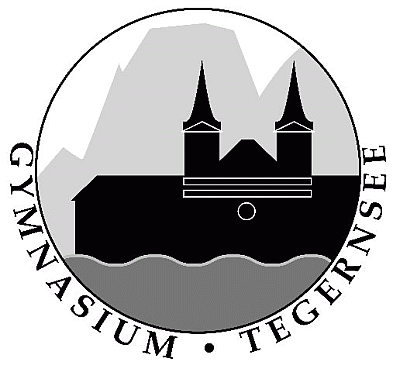 Offene Ganztagsschule OGSStraße, PLZ, Ortwird für die Offene Ganztagsschule am Gymnasium Tegernseefür das Schuljahr 2017 / 2018 verbindlich angemeldet.Die Anmeldung für die Angebote der Förderung und Betreuung in der Offenen Ganztagsschule gilt für:   2 Nachmittage	 3 Nachmittage	 4 NachmittageVoraussichtlich wird die Nachmittagsbetreuung an folgenden Wochentagen besucht: Montag	  Dienstag	 Mittwoch	   DonnerstagDie endgültigen Tage der Förderung und Betreuung können Sie zu Beginn des Schuljahres (nach Bekanntgabe des Stundenplans) festlegen. Eine Reduzierung der Anzahl der bereits gemeldeten Tage ist nicht möglich. Die Anzahl der gemeldeten Nachmittage ist verbindlich!Erklärung der/des Erziehungsberechtigten:Uns ist bekannt, dass die Anmeldung für das gesamte Schuljahr 2017/2018 verbindlich ist. Für (Name des Kindes)_________________________________________________ besteht im Umfang der Anmeldung Anwesenheits- und Teilnahmepflicht. Es gelten die Bestimmungen der Schulordnungen für schulische Veranstaltungen sowie für Erkrankungen, Befreiungen und Beurlaubungen. Befreiungen von der Teilnahmepflicht können in begründeten Ausnahmefällen durch die Schulleitung vorgenommen werden.Uns ist bekannt, dass die Anmeldung unter dem Vorbehalt steht, dass die Offene Ganztagsschule am Gymnasium Tegernsee staatlich genehmigt bzw. gefördert wird und die notwendige Mindestteilnehmerzahl erreicht wird bzw. die beantragte und genehmigte Gruppenzahl tatsächlich zustande kommt. Es besteht kein Rechtsanspruch auf eine ganztägige Förderung und Betreuung im Rahmen der Offenen Ganztagsschule.Uns ist bekannt, dass für die Angebote der Offenen Ganztagsschule die Bestimmungen der Bekanntmachung des Bayerischen Staatsministeriums für Bildung und Kultus, Wissenschaft und Kunst zur Offenen Ganztagsschule in der jeweils gültigen Fassung gelten.(http://www.km.bayern.de/eltern/schule-und-familie/ganztagsschule.html)Mit deren Geltung erklären wir uns einverstanden und beantragen hiermit die Aufnahme meines Sohnes/meiner Tochter in die Offene Ganztagsschule am Gymnasium Tegernsee. Wir stimmen zu, den Kostenbeitrag für das Essen per Lastschrifteinzug zu begleichen.Uns ist bekannt, dass eine Abmeldung im laufenden Schuljahr 2017 / 2018 nur in begründeten Einzelfällen durch die Schulleitung genehmigt werden kann.(Die Anmeldung erfolgt verbindlich durch die nachfolgende Unterschrift!)Tegernsee, denOrt, Datum	Unterschrift der/des ErziehungsberechtigtenAntrag auf Aufnahme in die offene Ganztagsschule Die Schülerin/der Schüler:Name, Vorname des SchülersGeburtsdatumKlasse